فرم اطلاعات خدمت/زیرخدمت جهت ارائه روی پایگاه اطلاعرسانی دستگاهعنوان خدمت: his بیمارستانیعنوان خدمت: his بیمارستانیعنوان خدمت: his بیمارستانیشناسه خدمت ( این فیلد توسط سازمان مدیریت و برنامه ریزی کشور ارائه شده است.)شناسه خدمت ( این فیلد توسط سازمان مدیریت و برنامه ریزی کشور ارائه شده است.)نوع خدمت:           خدمت به شهروندان (G2C)               خدمت به کسب و کار (G2B)            خدمت به دیگردستگاه های دولتی(G2G)نوع خدمت:           خدمت به شهروندان (G2C)               خدمت به کسب و کار (G2B)            خدمت به دیگردستگاه های دولتی(G2G)نوع خدمت:           خدمت به شهروندان (G2C)               خدمت به کسب و کار (G2B)            خدمت به دیگردستگاه های دولتی(G2G)نوع خدمت:           خدمت به شهروندان (G2C)               خدمت به کسب و کار (G2B)            خدمت به دیگردستگاه های دولتی(G2G)نوع خدمت:           خدمت به شهروندان (G2C)               خدمت به کسب و کار (G2B)            خدمت به دیگردستگاه های دولتی(G2G)شرح خدمت:جمع آوری اطلاعات دارویی داروخانه های بیمارستانی و تجزیه وتحلیل داده ها شرح خدمت:جمع آوری اطلاعات دارویی داروخانه های بیمارستانی و تجزیه وتحلیل داده ها شرح خدمت:جمع آوری اطلاعات دارویی داروخانه های بیمارستانی و تجزیه وتحلیل داده ها شرح خدمت:جمع آوری اطلاعات دارویی داروخانه های بیمارستانی و تجزیه وتحلیل داده ها شرح خدمت:جمع آوری اطلاعات دارویی داروخانه های بیمارستانی و تجزیه وتحلیل داده ها مدارک مورد نیاز:  داده های سیستم HIS بیمارستانیمدارک مورد نیاز:  داده های سیستم HIS بیمارستانیمدارک مورد نیاز:  داده های سیستم HIS بیمارستانیمدارک مورد نیاز:  داده های سیستم HIS بیمارستانیمدارک مورد نیاز:  داده های سیستم HIS بیمارستانیجزییات خدمتمتوسط مدت زمان ارایه خدمت:محدودیت زمان نداردمحدودیت زمان نداردمحدودیت زمان نداردجزییات خدمتساعات ارائه خدمت:7-157-157-15جزییات خدمتتعداد بار مراجعه حضورینیاز نداردنیاز نداردنیاز نداردجزییات خدمتهزینه ارایه خدمت(ریال) به خدمت گیرندگانمبلغ(مبالغ)مبلغ(مبالغ)شماره حساب (های) بانکیجزییات خدمتهزینه ارایه خدمت(ریال) به خدمت گیرندگان00جزییات خدمتهزینه ارایه خدمت(ریال) به خدمت گیرندگان00جزییات خدمتهزینه ارایه خدمت(ریال) به خدمت گیرندگان. . .. . .نحوه دسترسی به خدمت    اینترنتی (پیوند صفحه ارائه خدمت بصورت الکترونیکی با کلیک روی نماد کاربر را هدایت کند)       اینترنتی (پیوند صفحه ارائه خدمت بصورت الکترونیکی با کلیک روی نماد کاربر را هدایت کند)       اینترنتی (پیوند صفحه ارائه خدمت بصورت الکترونیکی با کلیک روی نماد کاربر را هدایت کند)       اینترنتی (پیوند صفحه ارائه خدمت بصورت الکترونیکی با کلیک روی نماد کاربر را هدایت کند)   نحوه دسترسی به خدمت    پست الکترونیک: (آدرس پست الکترونیک خدمت جهت پاسخگویی یا ارتباط با متقاضی) nkums.ir                        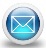     پست الکترونیک: (آدرس پست الکترونیک خدمت جهت پاسخگویی یا ارتباط با متقاضی) nkums.ir                            پست الکترونیک: (آدرس پست الکترونیک خدمت جهت پاسخگویی یا ارتباط با متقاضی) nkums.ir                            پست الکترونیک: (آدرس پست الکترونیک خدمت جهت پاسخگویی یا ارتباط با متقاضی) nkums.ir                        نحوه دسترسی به خدمت    تلفن گويا يا مرکز تماس: (در صورت وجود ارائه شماره مرکز تماس یا تلفن گویا با کلیک روی نماد نمایش داده شود)      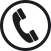     تلفن گويا يا مرکز تماس: (در صورت وجود ارائه شماره مرکز تماس یا تلفن گویا با کلیک روی نماد نمایش داده شود)          تلفن گويا يا مرکز تماس: (در صورت وجود ارائه شماره مرکز تماس یا تلفن گویا با کلیک روی نماد نمایش داده شود)          تلفن گويا يا مرکز تماس: (در صورت وجود ارائه شماره مرکز تماس یا تلفن گویا با کلیک روی نماد نمایش داده شود)      نحوه دسترسی به خدمت    تلفن همراه (پیوند دریافت برنامه کاربردی ارائه خدمت روی تلفن همراه)  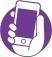     تلفن همراه (پیوند دریافت برنامه کاربردی ارائه خدمت روی تلفن همراه)      تلفن همراه (پیوند دریافت برنامه کاربردی ارائه خدمت روی تلفن همراه)      تلفن همراه (پیوند دریافت برنامه کاربردی ارائه خدمت روی تلفن همراه)  نحوه دسترسی به خدمت    پيام کوتاه (شماره سامانه پیامکی ارائه خدمت در صورت وجود با کلیک روی نماد نمایش داده شود)       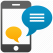     پيام کوتاه (شماره سامانه پیامکی ارائه خدمت در صورت وجود با کلیک روی نماد نمایش داده شود)           پيام کوتاه (شماره سامانه پیامکی ارائه خدمت در صورت وجود با کلیک روی نماد نمایش داده شود)           پيام کوتاه (شماره سامانه پیامکی ارائه خدمت در صورت وجود با کلیک روی نماد نمایش داده شود)       نحوه دسترسی به خدمت    دفاتر ارائه خدمت یا دفاتر پيشخوان خدمات (لیست بازشونده یا پیوند آدرس دفاتر ارائه خدمت یا دفاتر پیشخوان ارائه خدمت) 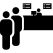     دفاتر ارائه خدمت یا دفاتر پيشخوان خدمات (لیست بازشونده یا پیوند آدرس دفاتر ارائه خدمت یا دفاتر پیشخوان ارائه خدمت)     دفاتر ارائه خدمت یا دفاتر پيشخوان خدمات (لیست بازشونده یا پیوند آدرس دفاتر ارائه خدمت یا دفاتر پیشخوان ارائه خدمت)     دفاتر ارائه خدمت یا دفاتر پيشخوان خدمات (لیست بازشونده یا پیوند آدرس دفاتر ارائه خدمت یا دفاتر پیشخوان ارائه خدمت) نمودار مراحل دریافت خدمت/زیرخدمت (از دید متقاضی خدمت)- نمودار ارتباطی فرایندهای خدمت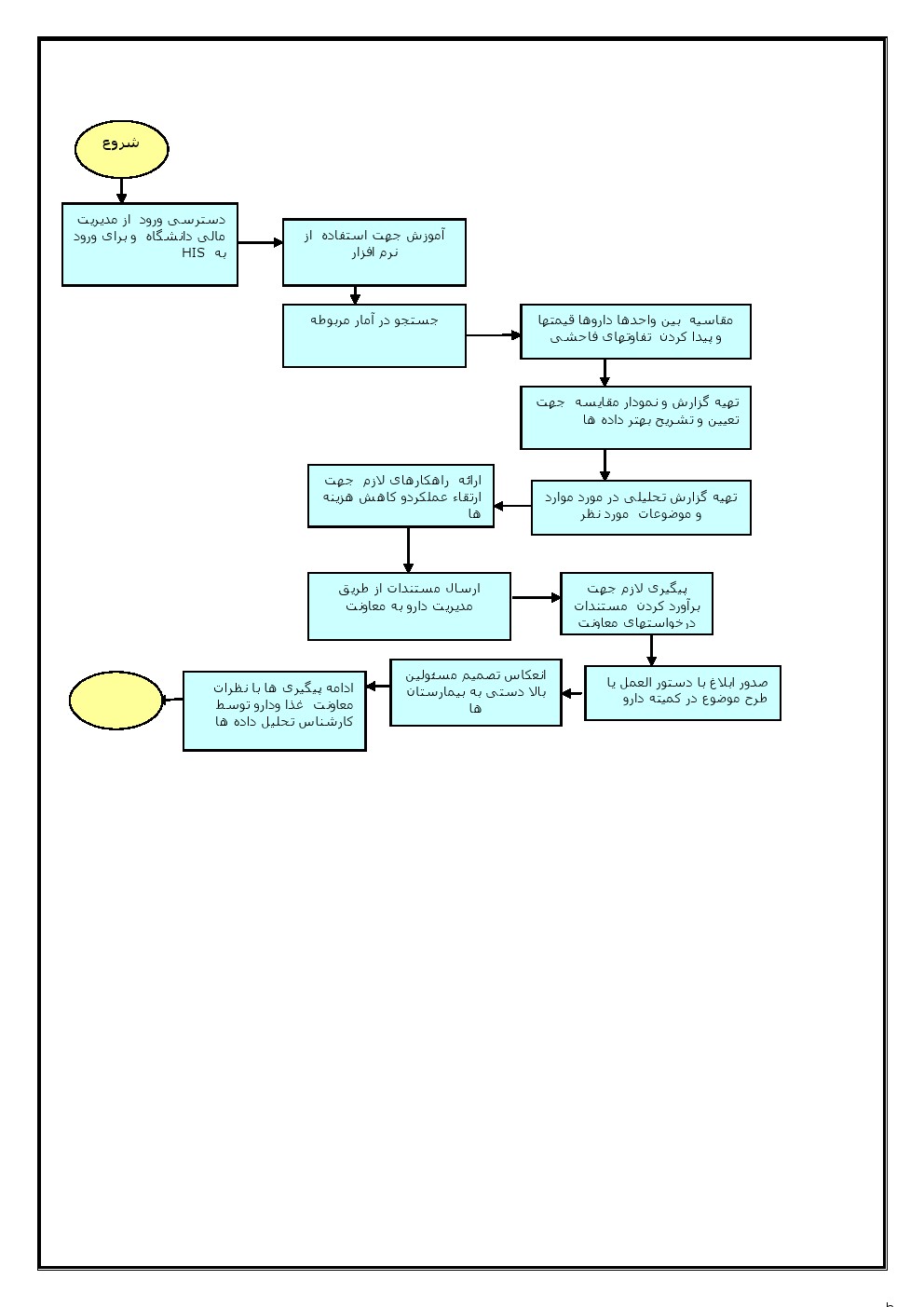 نمودار مراحل دریافت خدمت/زیرخدمت (از دید متقاضی خدمت)- نمودار ارتباطی فرایندهای خدمتنمودار مراحل دریافت خدمت/زیرخدمت (از دید متقاضی خدمت)- نمودار ارتباطی فرایندهای خدمتنمودار مراحل دریافت خدمت/زیرخدمت (از دید متقاضی خدمت)- نمودار ارتباطی فرایندهای خدمتنمودار مراحل دریافت خدمت/زیرخدمت (از دید متقاضی خدمت)- نمودار ارتباطی فرایندهای خدمت